WIOSNNE PRACE W OGRODZIEWytnij ilustracje.Dopasuj i wklej brakujący w każdym rzędzie element. Podpisz go.CZĘŚCI ROŚLIN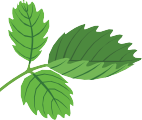 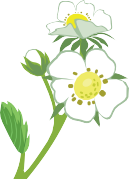 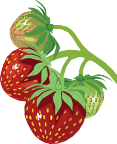 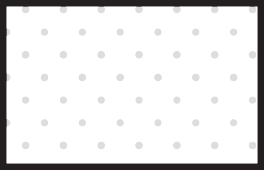 liściekwiatyowoce	 	NARZĘDZIA OGRODNICZE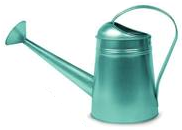 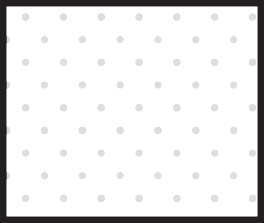 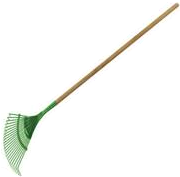 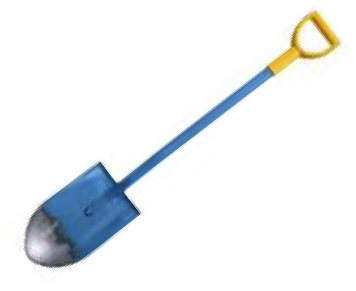 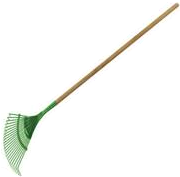 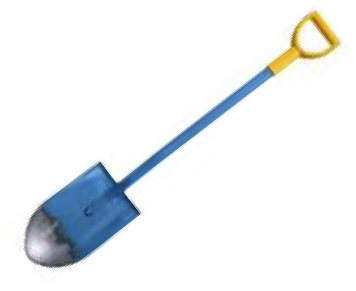 konewka	 	ETAPY ROZWOJU ROŚLINY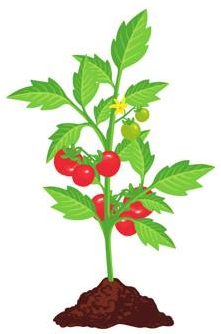 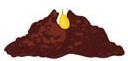 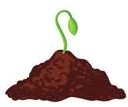 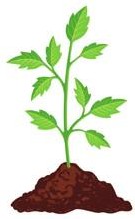 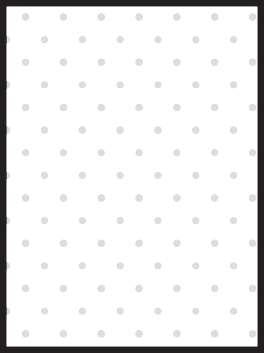 nasiona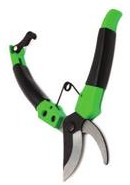 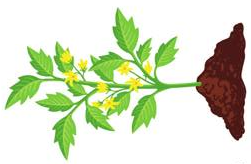 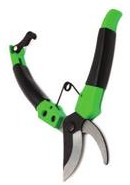 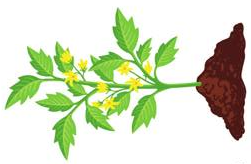 kiełkimała roślina	 		owoce                                                            ETAP ROZWOJU TULIPANAUŁUŻ W PRAWIDŁOWEJ KOLEJNOŚCI- POŁĄCZ Z ODPOWIEDNIĄ CYFRĄ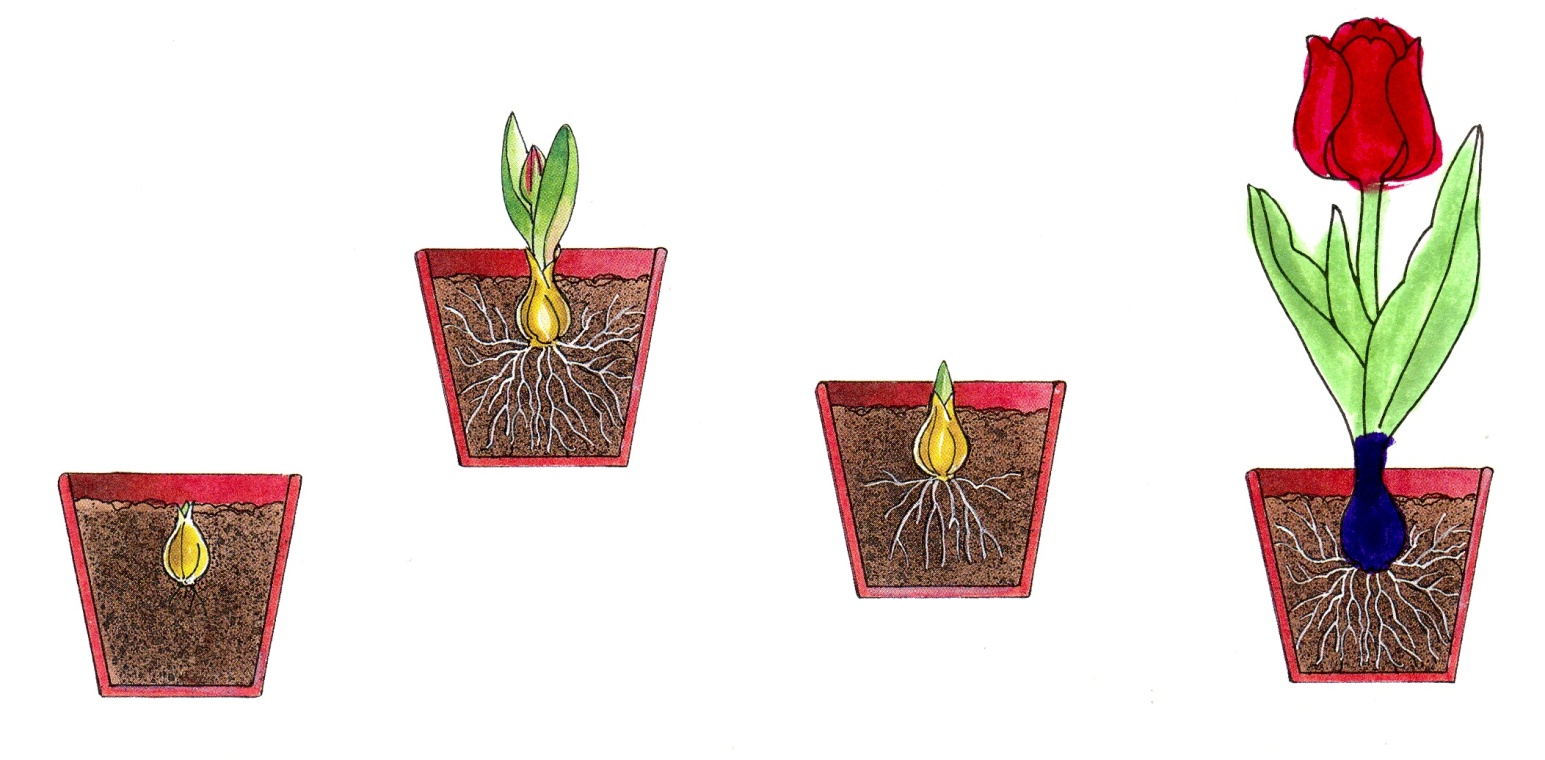 1                  2               3          4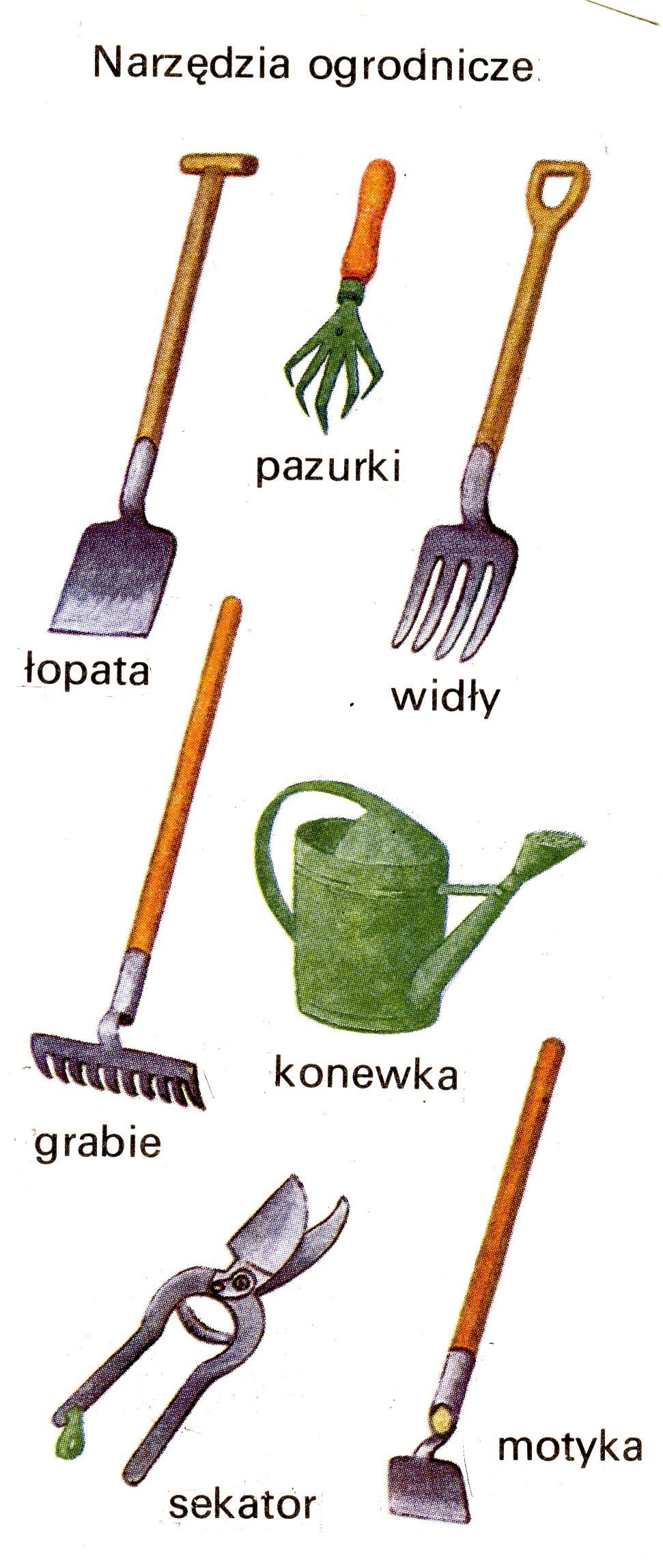 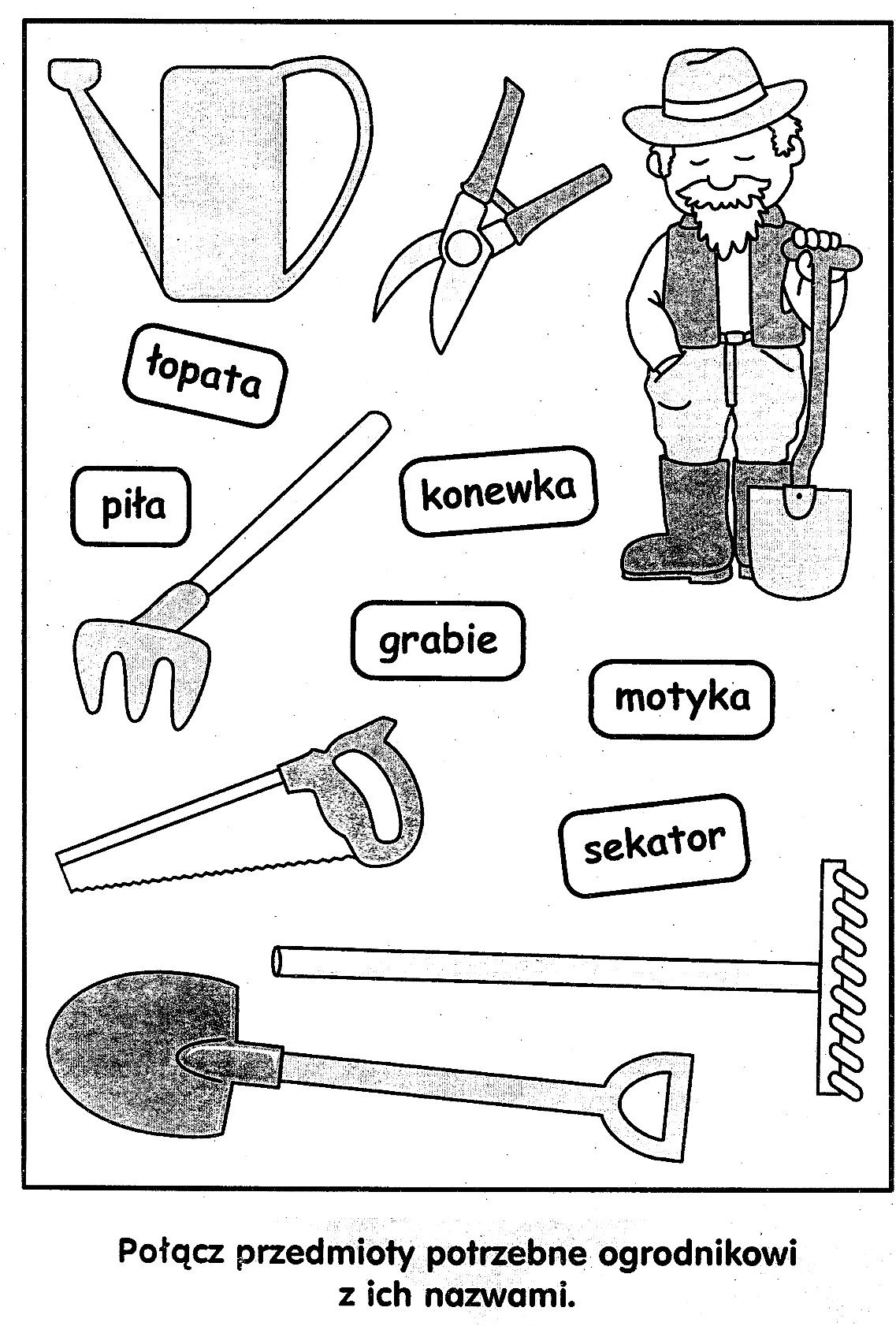 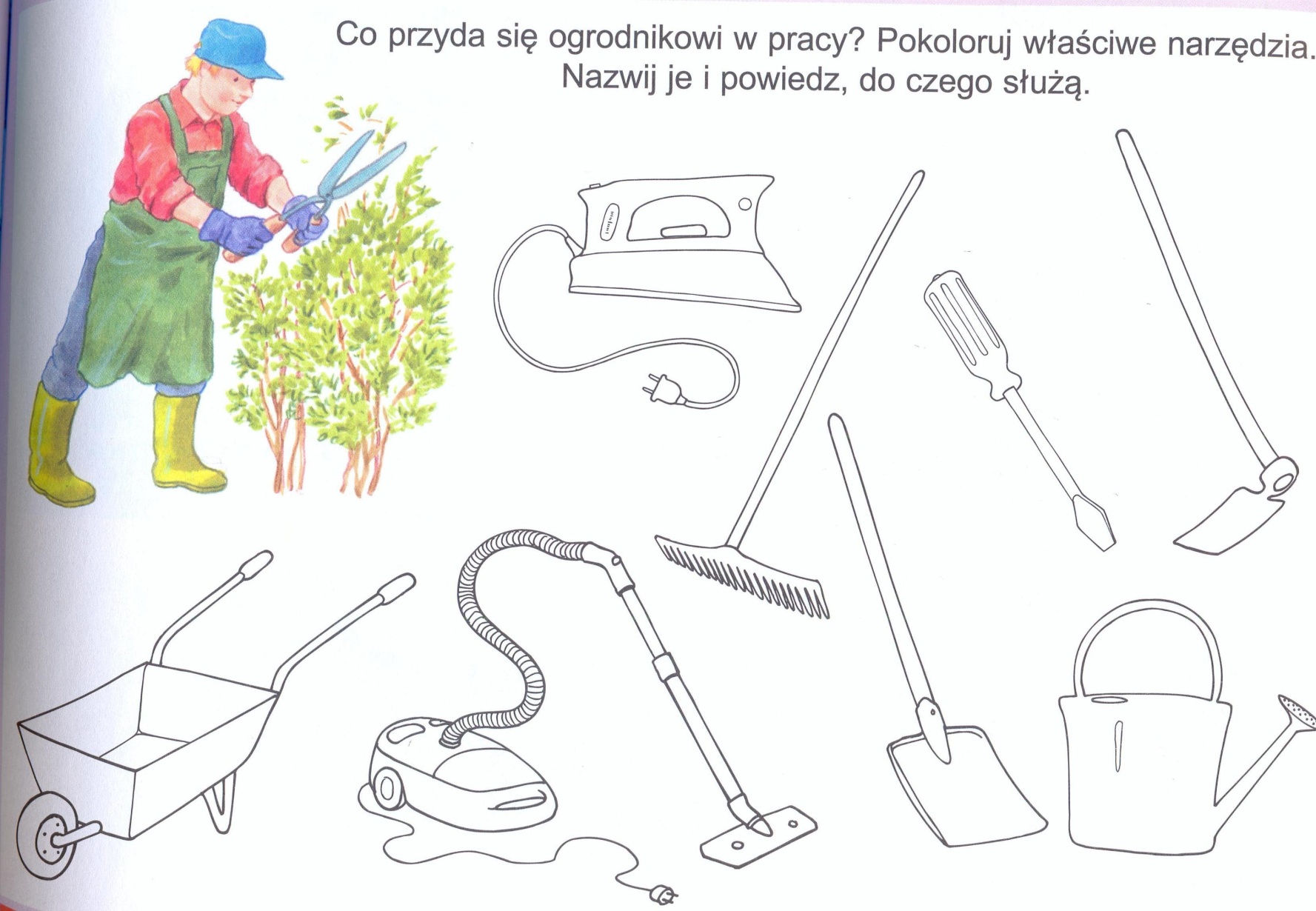 WIOSENNE PRACE W OGRODZIE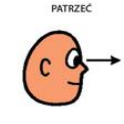 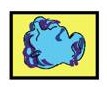 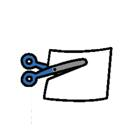 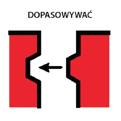 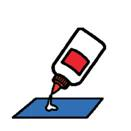 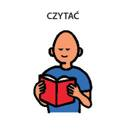 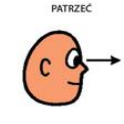 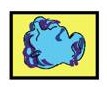 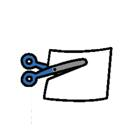 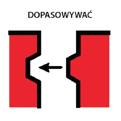 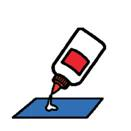 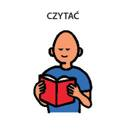 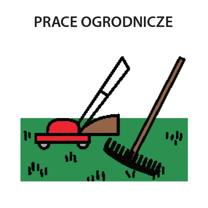 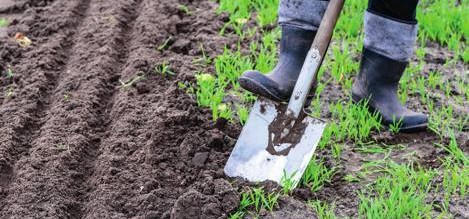 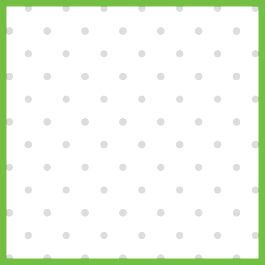 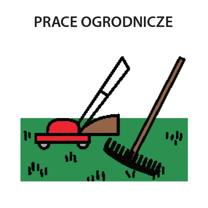 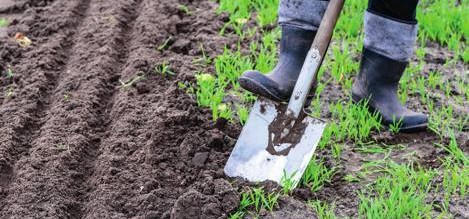  	SADZIĆ	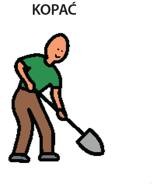 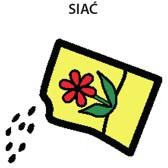 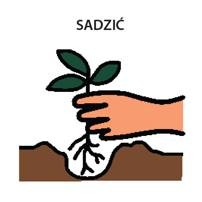 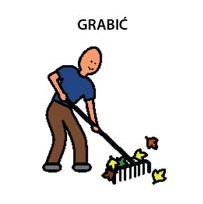 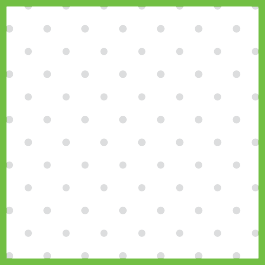 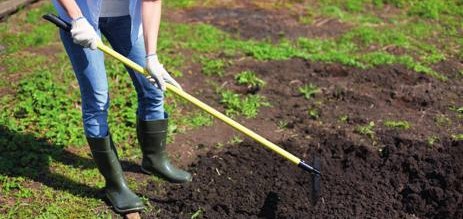 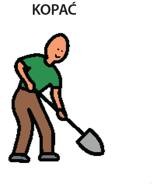 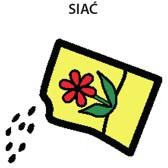 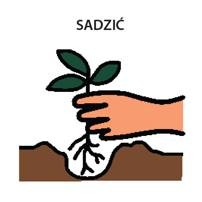 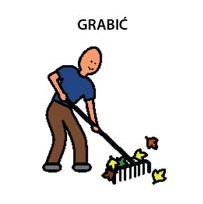 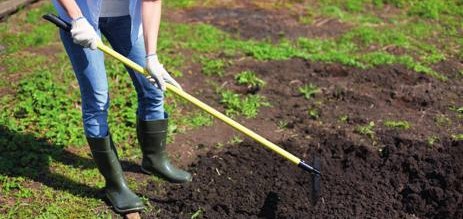 SIAĆ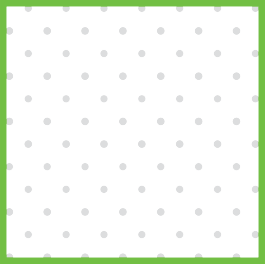 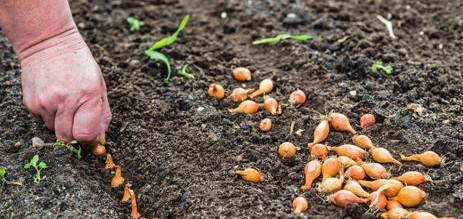 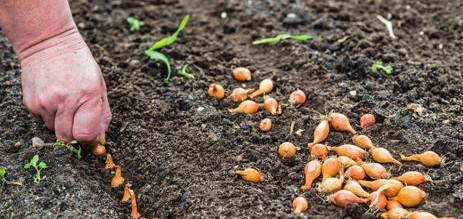  	GRABIĆ	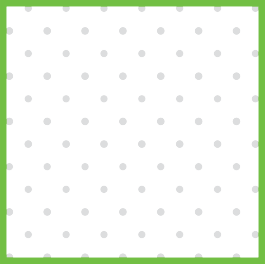 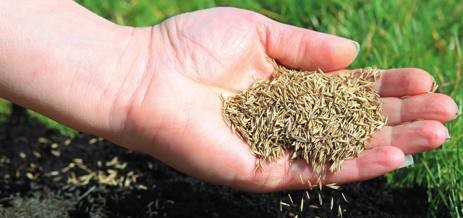 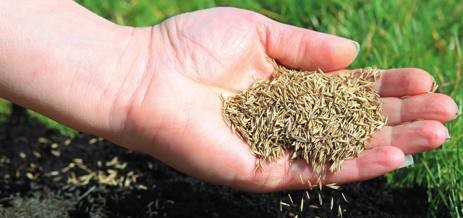 KOPAĆWIOSENNE PRACE W OGRODZIE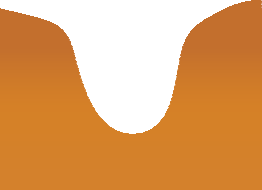 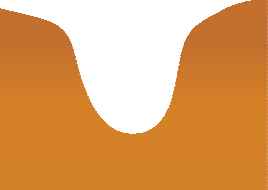 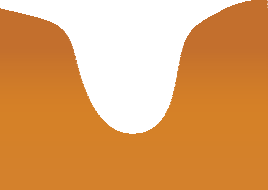 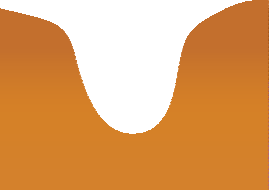 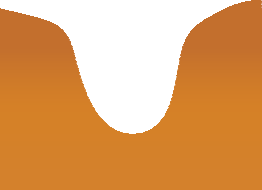 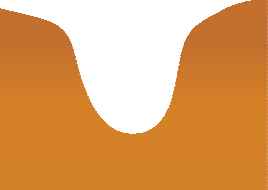 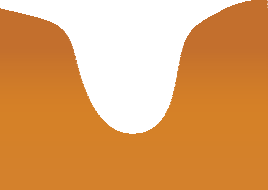 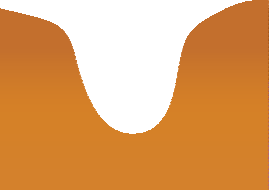 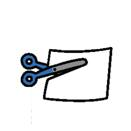 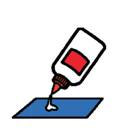 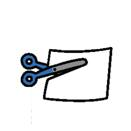 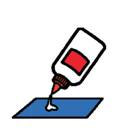 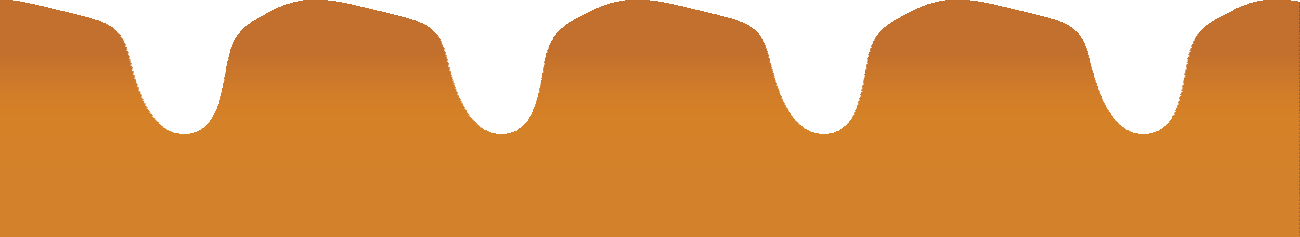 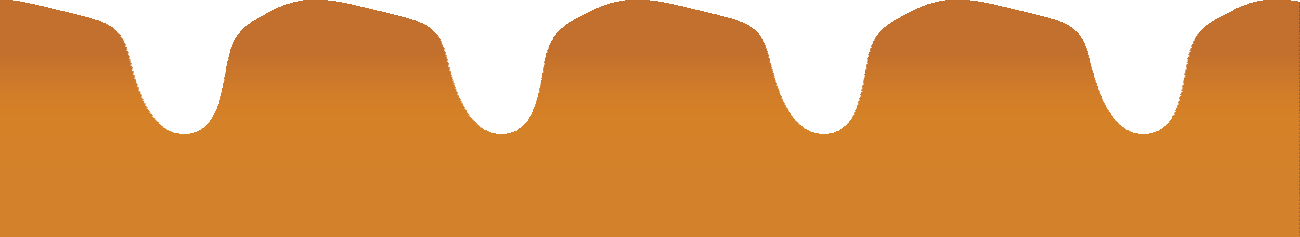 WIOSENNE PRACE W OGRODZIE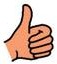 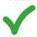 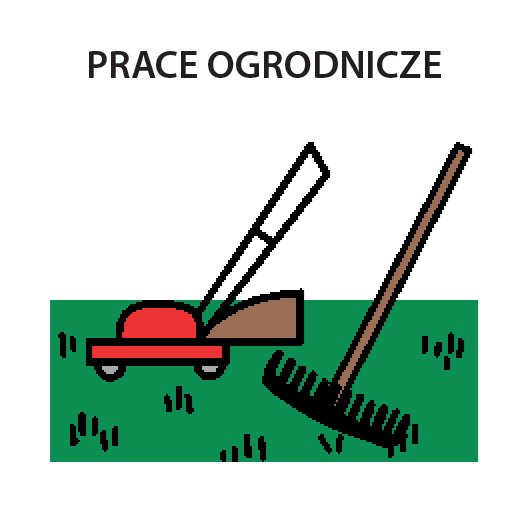 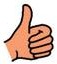 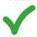 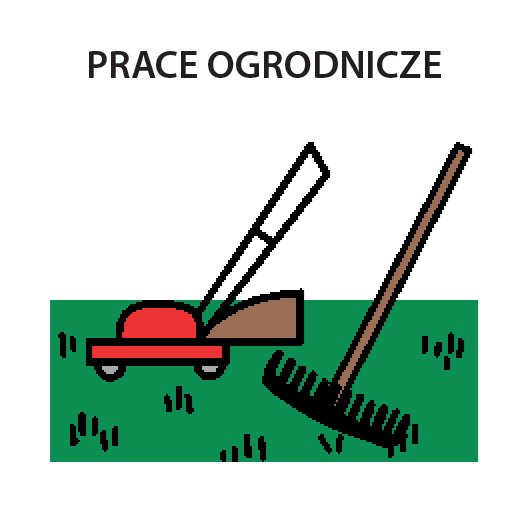 JAKIE PRACE TRZEBA WYKONAĆ WIOSNĄ W OGRODZIE?ZAZNACZ WŁAŚCIWE CZYNNOŚCI.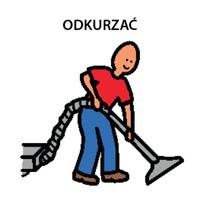 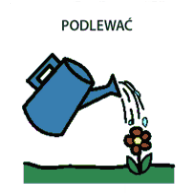 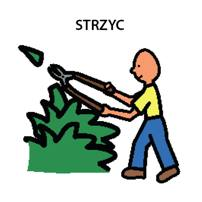 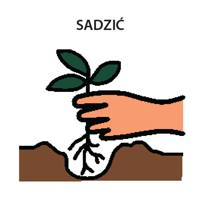 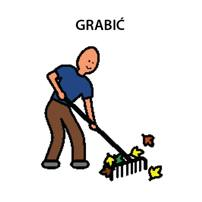 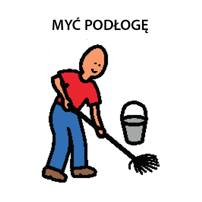 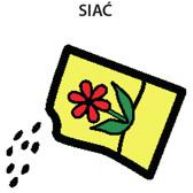 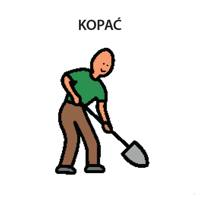 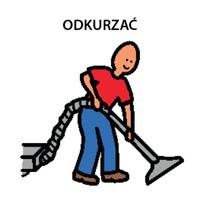 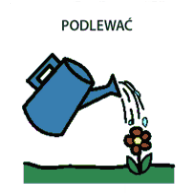 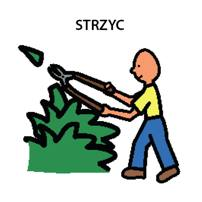 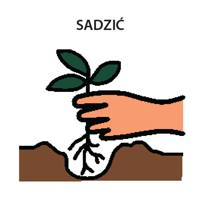 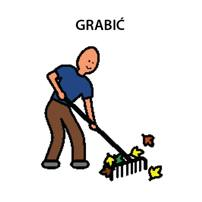 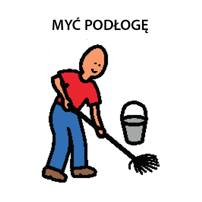 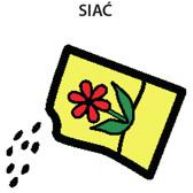 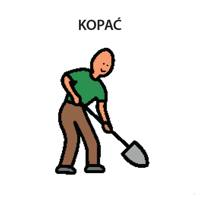 JAKIE NARZĘDZIA SĄ POTRZEBNE DO PRACY W OGRODZIE?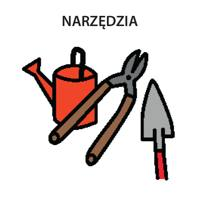 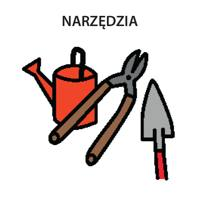 ZAZNACZ WŁAŚCIWE PRZYBORY.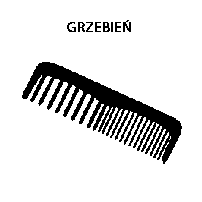 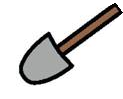 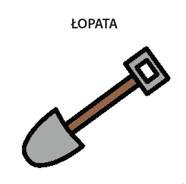 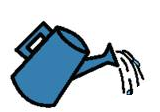 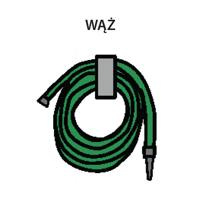 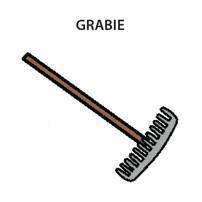 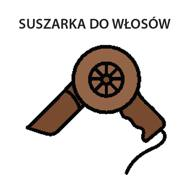 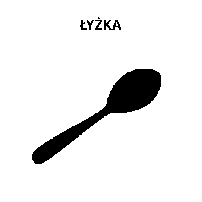 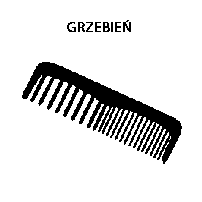 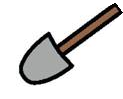 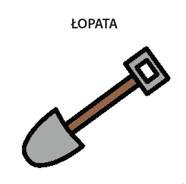 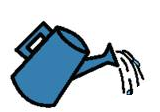 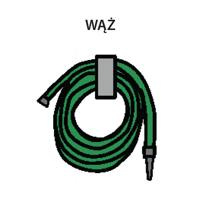 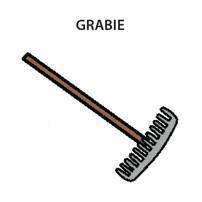 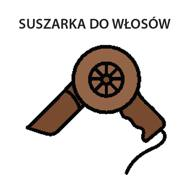 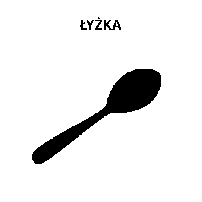 WIOSENNE PRACE W OGRODZIE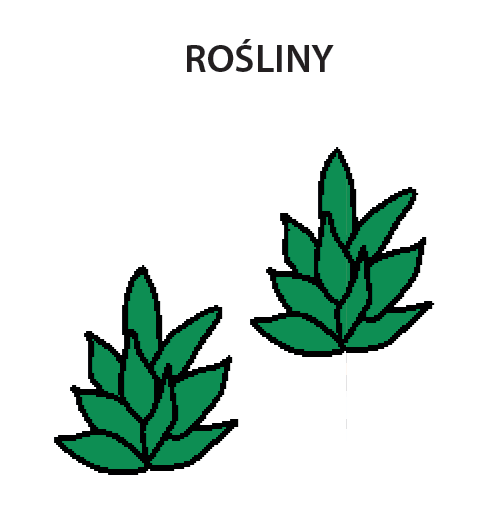 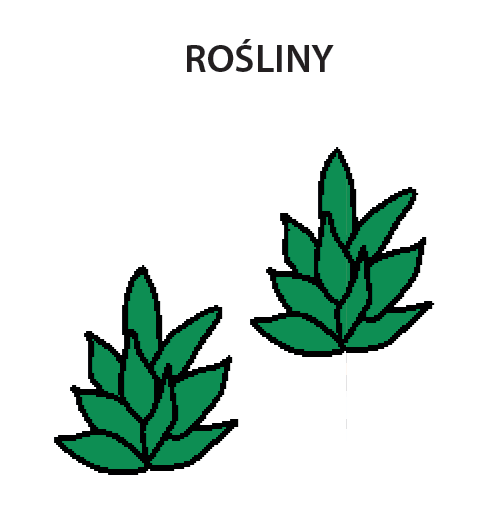 CO JEST POTRZEBNE ROŚLINOM DO ŻYCIA? ZAZNACZ WŁAŚCIWE ODPOWIEDZI.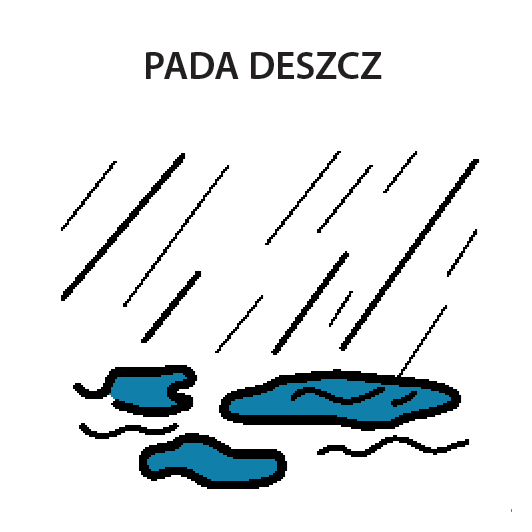 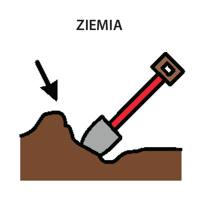 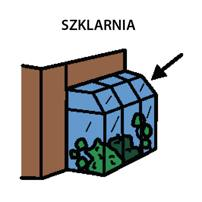 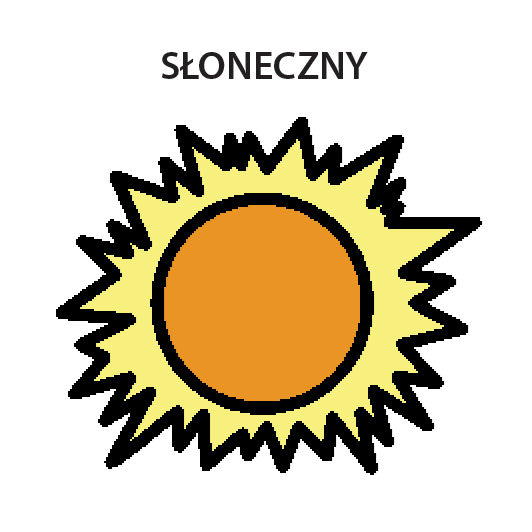 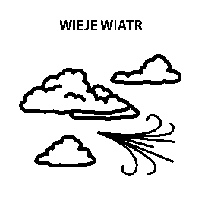 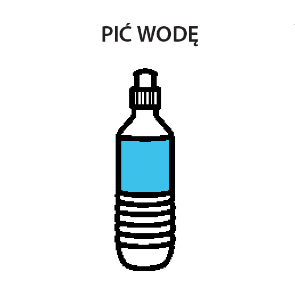 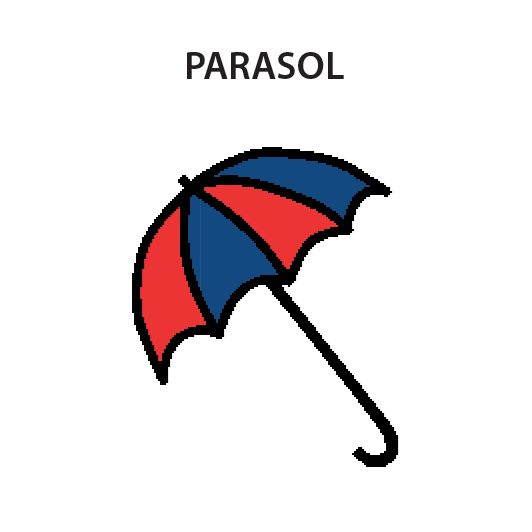 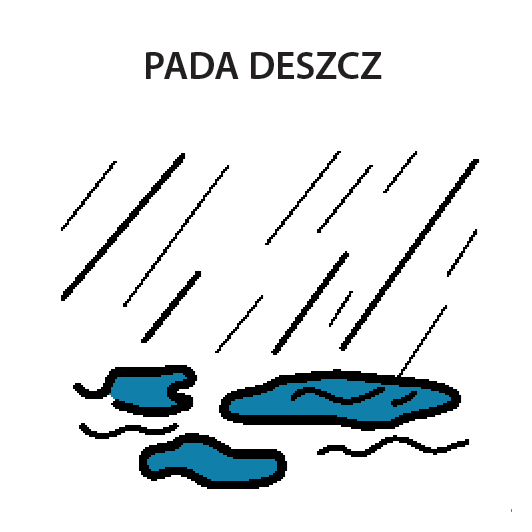 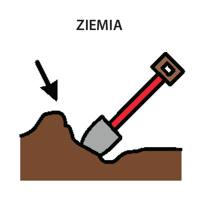 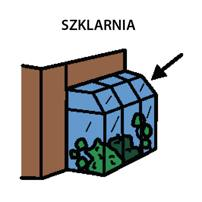 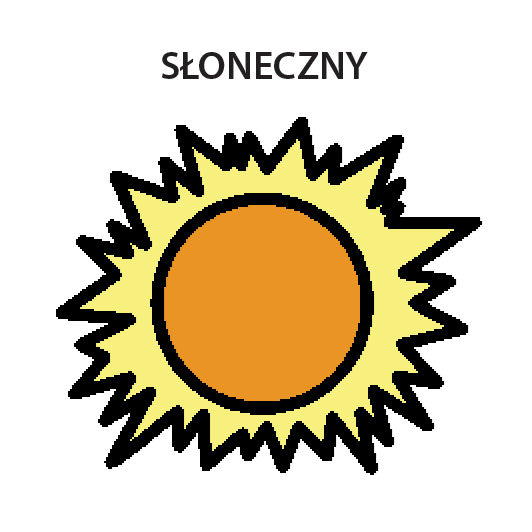 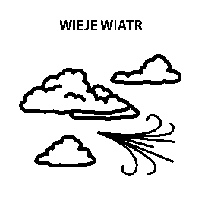 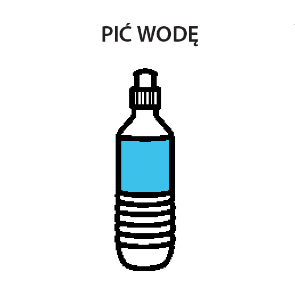 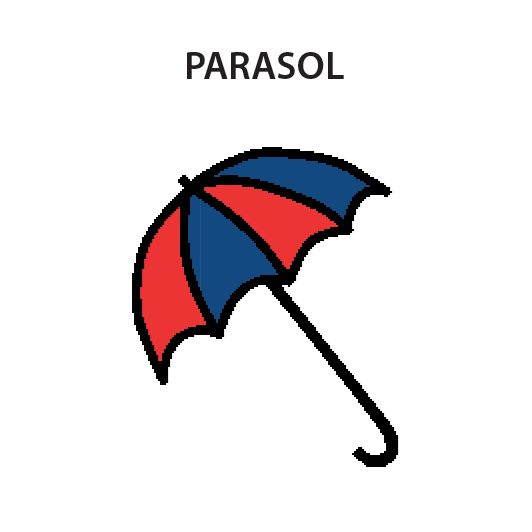 KTÓRE KWIATY KWITNĄ WIOSNĄ? ZAZNACZ WŁAŚCIWE ODPOWIEDZI.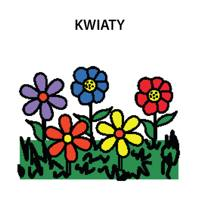 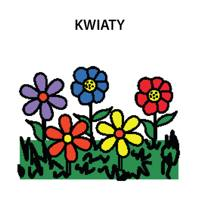 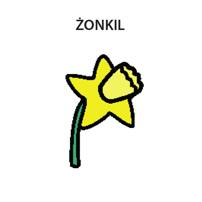 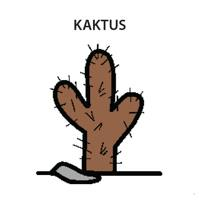 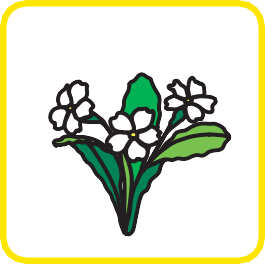 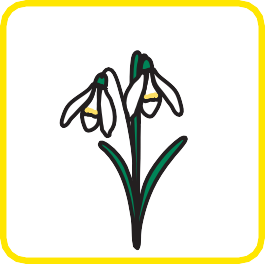 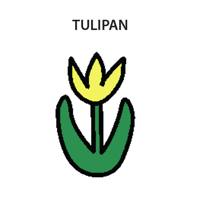 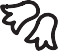 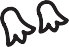 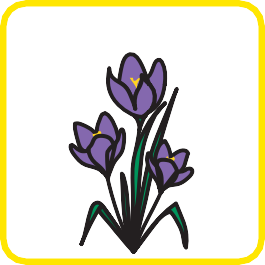 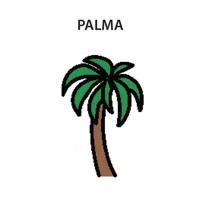 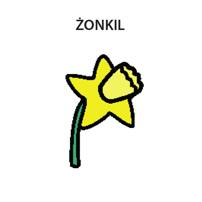 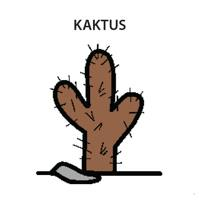 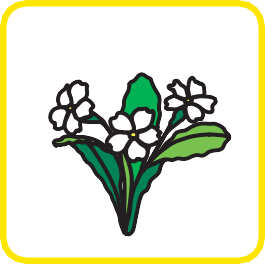 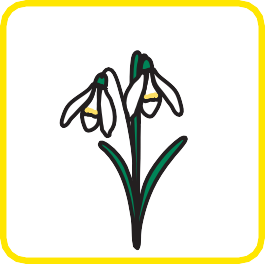 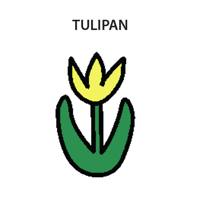 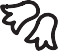 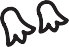 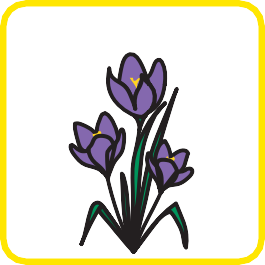 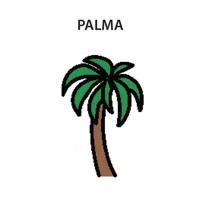 